Konkurs  prozdrowotny  „W zdrowym ciele, zdrowy duch!”,na najlepszy materiał multimedialny dotyczący zabaw na świeżym powietrzu dla dzieci w wieku przedszkolnym.Czas trwania konkursu 08.02.2021 – 08.03.2021.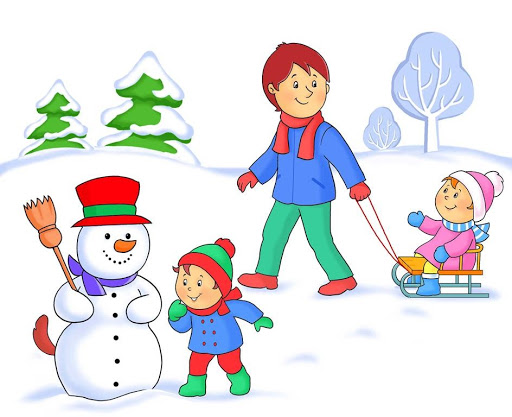 CEL KONKURSU:Propagowanie wiedzy dotyczącej zdrowego trybu życia;Zachęcanie do spędzania czasu na świeżym powietrzu;Zachęcanie do spędzania wspólnego czasu z Rodziną; REGULAMIN KONKURSU:Organizatorem konkursu jest Przedszkole Niepubliczne  „SMYK”  Os. Siejnik, 19-400 0leckoKonkurs jest częścią rocznego planu pracy przedszkola.Konkurs skierowany jest do Dzieci i Rodziców/ Całej Rodziny, które uczęszczają do Przedszkola Niepublicznego „Smyk” w OleckuZadaniem uczestnika (Dziecka ,Rodzica, Całej Rodziny) konkursu 
„ W zdrowym ciele, zdrowy duch!” jest materiał multimedialny (nagranie, fotorelacja, zdjęcie,  kolaż zdjęć) z ćwiczeń, czynności sportowych samego Dziecka lub Dziecka z Rodziną, na świeżym powietrzu.Każdy materiał musi być opatrzony następującymi informacjami:imię nazwisko uczestnika ;nazwa grupy, do której dziecko uczęszcza;Filmik do 1minuty, Max 3 zdjęcia, mile widziany kolaż zdjęć; 1. Materiał ze zdjęciami należy przesłać drogą mailową na adres: smyk.olecko@gmail.com 2. Rozstrzygnięcie konkursu nastąpi 15.03.2021,wyniki zostaną opublikowane na stronie Facebooka przedszkola oraz stronie internetowej przedszkola www.smyk.olecko.plNAGRODY:Najciekawsze  aktywności  będą nagrodzone ciekawymi niespodziankami.Dyplomy dla uczestników konkursu.ZACHĘCAMY DO WZIĘCIA UDZIAŁU W KONKURSIE!!!POWODZENIAIDOBREJ ZABAWY 😊Termin dostarczenia: 08.03.2021r.  do godziny 15.00Niepubliczne Przedszkole "Smyk"Os. Siejnik I 8, 19-400 OleckoEwentualne pytania i informacje:Anna Bagińska-87 621 22 11, Paulina Szukajtys-87 621 22 11ZGODA NA UDZIAŁ W KONKURSIE I PRZETWARZANIE DANYCH OSOBOWYCHZgoda na udział w konkursieWyrażam zgodę na udział mojego dziecka …………………………………………………………………….grupa………………………………………...w Konkursie „W zdrowym ciele, zdrowy duch!” organizowanym przez Przedszkole Niepubliczne ,,SMYK” Os. Siejnik I 8, 19-400 Olecko.…………………………………………………………..Data, miejsce i podpis osoby rodzica/opiekuna prawnegoZgoda na przetwarzanie danych osobowychWyrażam / nie wyrażam zgody na przetwarzanie danych osobowych i wizerunku mojego dziecka w celu publikacji wyników Konkursu „W zdrowym ciele, zdrowy duch” na stronie internetowej i Facebook Przedszkola Niepublicznego ,,SMYK”............................................................................................Data, miejsce i podpis osoby rodzica/opiekuna prawnego• Administratorem podanych powyżej danych osobowych jest Niepubliczne Ognisko Edukacyjne Renata Dunaj Przedszkole ,,SMYK”,  Żłobek „SMYCZEK”, ul. Broniewskiego 9, 19-400 Olecko.• Podanie powyższych danych jest obowiązkiem umownym, jednak cofnięcie przez Panią/Pana zgody będzie skutkowało:- w zakresie zgody 1 brakiem możliwości udziału dziecka w konkursie- w zakresie zgody 2 wyniki konkursu w zakresie osiągnięć Pani/Pana dziecka nie będą publikowane na stronie internetowej Przedszkola.• Informujemy, że przysługuje Pani/Panu prawo do dostępu do treści swoich danych oraz ich poprawienia.• Dane osobowe są zbierane celem organizacji konkursu.• Dane osobowe nie będą udostępniane, za wyjątkiem podmiotów upoważnionych na podstawie przepisów prawa.• Zaprzestanie przetwarzania danych osobowych będzie miało miejsce po upływie terminu wynikającego z Instrukcji Archiwalnej obowiązującej w placówce.Potwierdzenie zapoznania się z informacją.............................................................................................Data, miejsce i podpis osoby rodzica/opiekuna prawnegoKARTA ZGŁOSZENIA UCZESTNICTWA W KONKURSIE ,,W zdrowym ciele, zdrowy duch!”1. Imię i nazwisko ………………………………………………………………………………..2. Wiek …………………………………………………………………………………….........3. Grupa …………………………………………………………………………………………4. Przedszkole ………………………………………………………………………………….. 5. Imię i nazwisko opiekuna: …………………………………………………………………...6. Adres e-mail ………………………………………………………………………………….7. Numer telefonu ………………………………………………………………………………Zgodę na przetwarzanie danych osobowych wraz z kartą zgłoszenia należy przesłać na adres e-mail smyk.olecko@gmail.com wraz z materiałem filmowym bądź zdjęciowym.